План конспект урока математики в 6 классеТема урока «Сокращение дробей»Цели урока: Отрабатывать умения сокращать дроби, используя признаки делимости чисел и основное свойство дроби. Расширять кругозор и математическую культуру учащихся, стимулировать интерес к предмету через межпредметные связи. Проверить знания и навыки учащихся по изученному материалу.Педагогические задачи:обучение переносу теоретических знаний по предметам в практическую жизнедеятельность учащегося;активное применение знаний и умений в познавательной и предметно-практической деятельности;подготовка учащихся к ситуациям в реальной жизни и формирование способности решать личностно-значимые проблемы;получение учащимися знаний, которые могут быть применимы не только в рамках образовательного процесса, но и в реальных жизненных ситуациях.Оборудование: УМК Виленкина Н.Я., рабочая тетрадь по математике Ериной Т.М., рабочая тетрадь  1 математика 6 класс Беленковой Е.Ю., мультимедийное обеспечение урока.Ход урока:Организационный момент.Чтобы легче всем жилось, Чтоб решалось, чтоб моглось,Улыбнись, удача всем, чтобы не было проблем.Улыбнулись друг другу, создали хорошее настроение и начали работу.Сегодня на уроке мы продолжим сокращать дроби, а в этом нам помогут основное свойство дроби и признаки делимости чисел.А знаете, как в первых учебниках математики 17-го века назывались дроби? (Ломаные числа)Устный счет(слайд №1). 1.1.Сравните числа               1.2   Назовите три дроби равные      1.3   Найдите а, если       1.4   № 254 (а, б) страница 41 учебника (УМК Виленкин Н.Я)3. Проверка домашнего задания п. 9 №1 рабочая тетрадь по математике Ериной Т.М1. а) Деление числителя и знаменателя на множитель, отличный от единицы, называют сокращением дроби.б) Если числитель и знаменатель – взаимно простые числа, то дробь называют несократимой дробью.в) Чтобы в результате сокращения получить несократимую дробь, надо данную дробь сократить на наибольший общий делитель её числителя и знаменателя.3.Решение упражнений У доски  и в тетрадях решить № 8 (а), 9, 10, 11 (а), стр.38-41 рабочая тетрадь по математике Ериной Т.М№ 8 (а) Представьте в виде обыкновенной несократимой дроби:№ 9 Какую часть часа составляют № 10 Какую часть тонны составляют № 11а  Сколько рублей составляют8%; 3%; 0,6% от 75 руб.? 8% =  ;       3% = 0,6% =Самостоятельная работа (Слайд № 2)№  44 (а,б) стр.30-31  рабочая тетрадь  1 математика 6 класс Беленковой Е.Ю.Вы знаете, какой цветок ставят в комнате, где стоит  домашний компьютер?(кактус) А кто ухаживает за вашими кактусами? (Ответы учащихся) А как правильно за ними ухаживать? (Ответы учащихся) Решив данное задание, мы узнаем название самого красивого кактуса и способы ухода за ним.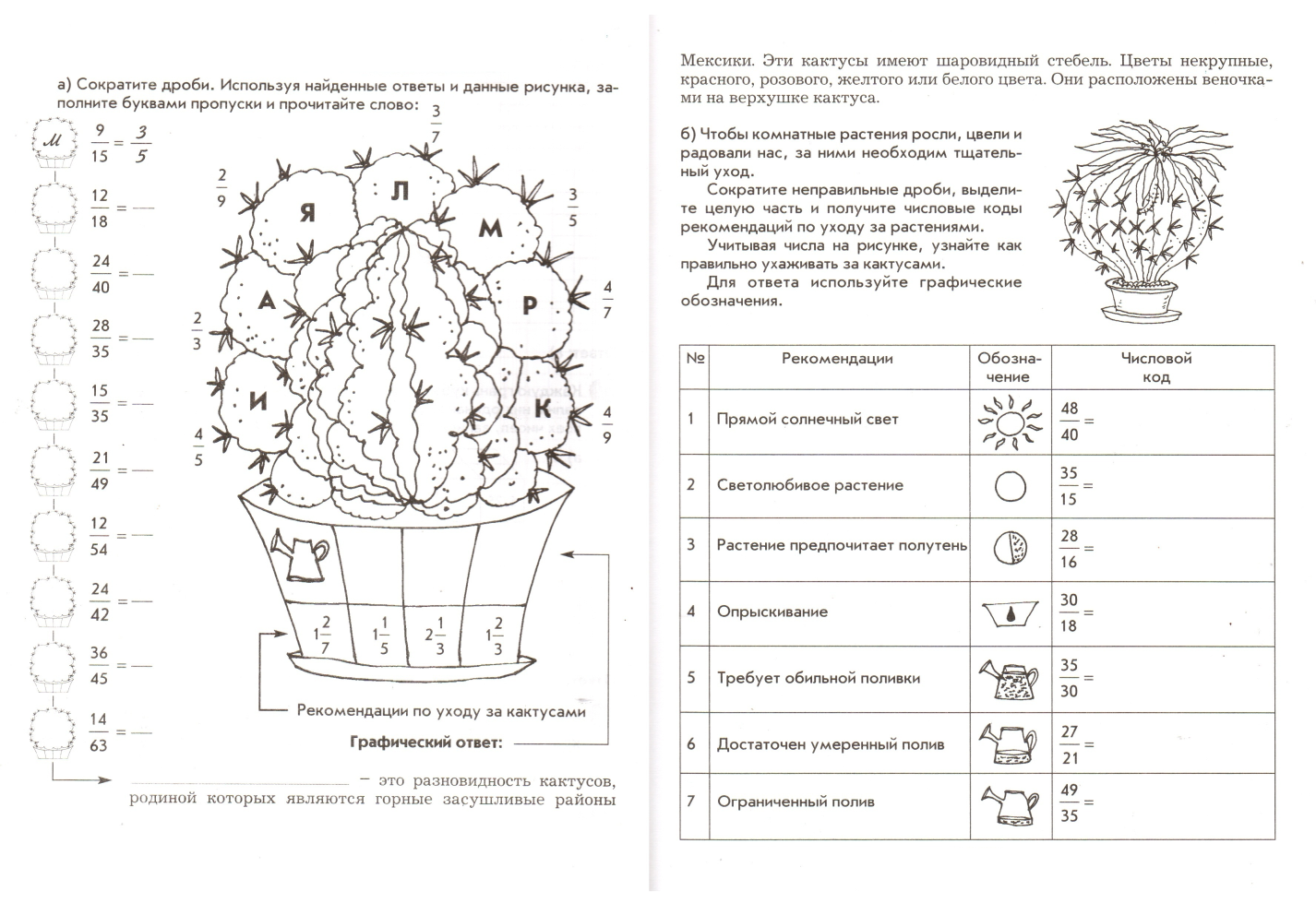 Проверка самостоятельной работы (Слайд №3)Обменялись тетрадями и сверили правильность сокращения дробей с моим слайдом.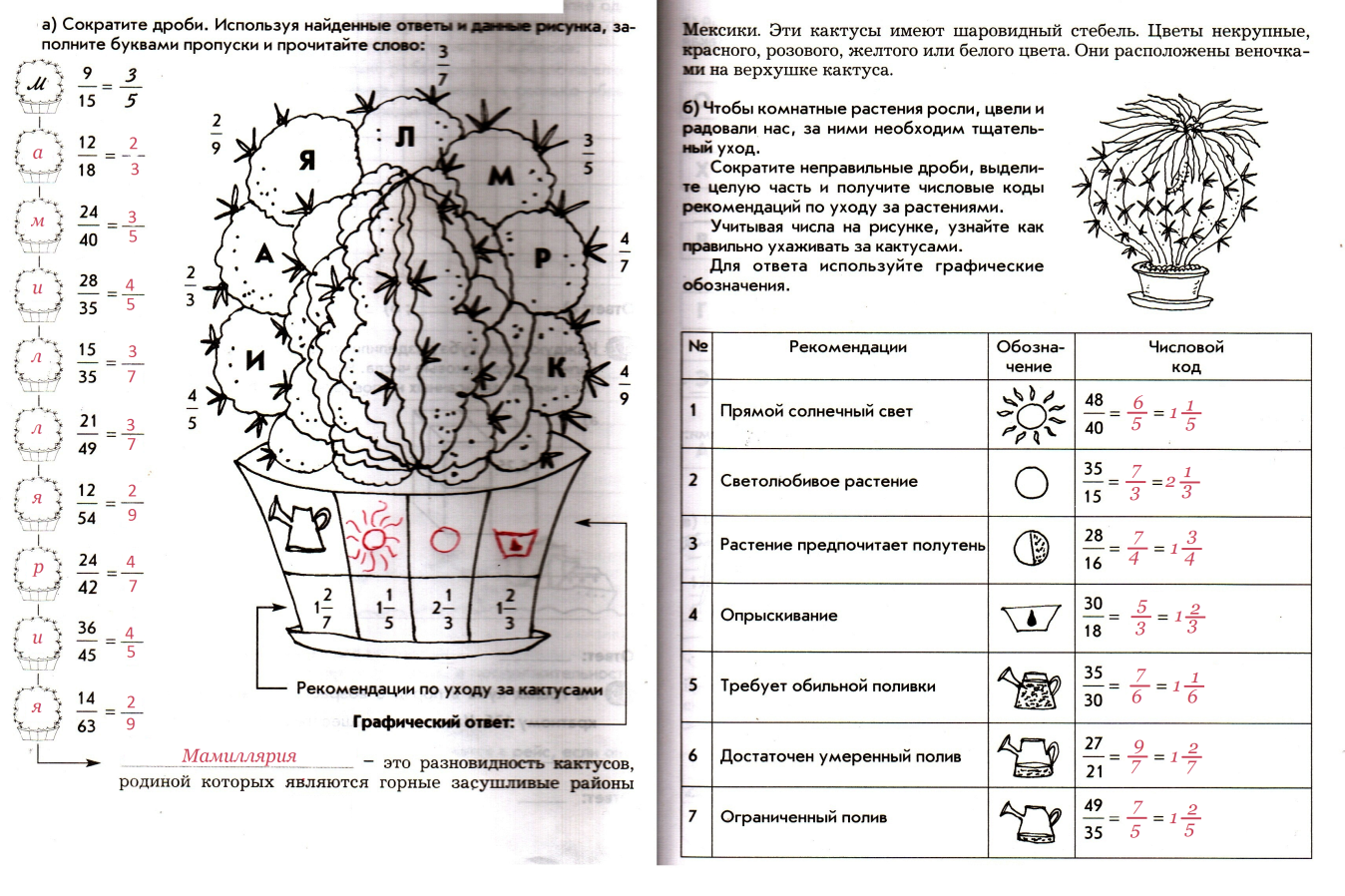 Ну вот теперь мы с вами выяснили как нужно правильно ухаживать за кактусами и как правильно сокращать дроби. Молодцы.Физкультминутка. (Слайд №4)(Данная физкультминутка направлена главным образом на снятие психо-эмоционального напряжения учащихся, т.к. умственное напряжение при работе с числами влияет на общее психологическое состояние детей).- А теперь посмотрите на изображения кактусов. Это и есть мамиллярия, о которой мы с вами говорили. Давайте полюбуемся на эти красивые цветущие кактусы.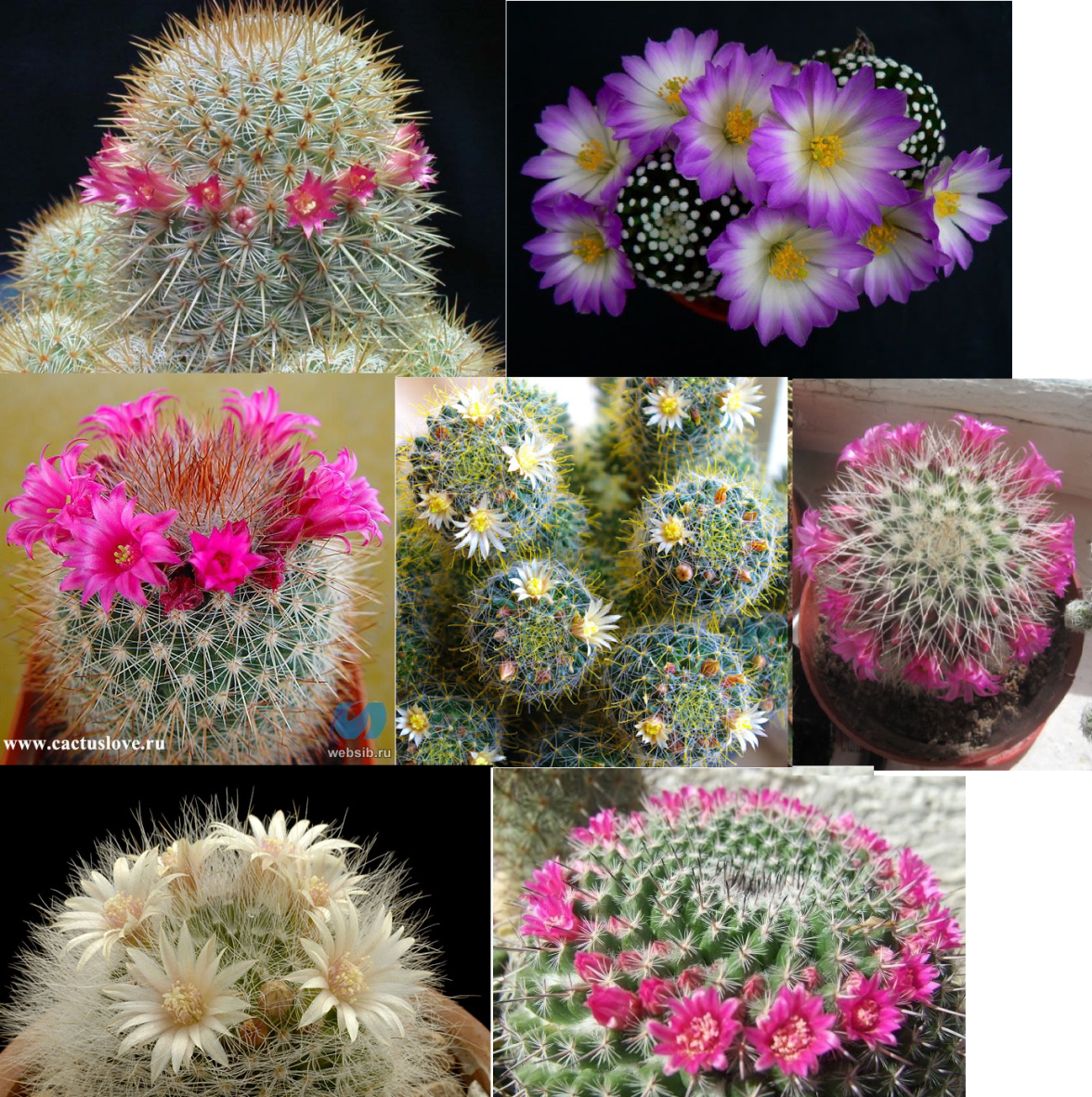 Решение упражнений на повторение№14, 15  стр.41 рабочая тетрадь по математике Ериной Т.М№14 Найдите значения выражений: (У доски 2ч.  и в тетрадях)№15 Выпишите названия всех острых и тупых углов: (цепочкой)Острые углы: Тупые углы:Домашнее задание № 8 (б),№ 11 (б) стр.38-39 рабочая тетрадь по математике Ериной Т.МПо желанию, на странице 41 учебника прочитать исторический материал о фигурных числах.  Подведение итогов урока.Что значит сократить дробь?Что меняется при сокращении дробей? (запись дроби)В каком случае дробь несократимая? (числитель и знаменатель, взаимно простые числа)  Объявление оценок. Рефлексия 0,4    =0,26  =0,6    =0,35  =0,18  =0,75  =а) 2 мин   =г) 48мин =б) 15 мин =д) 55 мин  =в) 18мин =а) 125 кг   =г) 450 кг   =б) 250 кг   =д) 800 кг   =в) 750 кг   =а)  60027решение: 1)                 2) 683 - 362= 321                3)б)  4решение: 1) 2) 3,2 + 0,8= 43)4)5)5)